B’s FAB – Alignment Tool Kit InstructionsPark Vehicle on a hard and level surface.Keep wheels aligned as straight as possible. Raise the front of vehicle and remove both front tires, set them aside for now.Attach alignment tools to each hub, use supplied washers and your lug nuts to accomplish this. These only need to be snug, so they don’t move. Do not overtighten. Carefully lower onto a 1x wooden blocks (5” to 6” long) until vehicle is resting on the lower ball joints on both sides. Set your wood blocks on a shop towel or something slippery as they will need to slide as the car is lowered down onto them. Take time to ensure vehicle is resting on both lower ball joints and not touching any other part of the vehicles steering, hub, brake rotor etc.  Make sure rear tires are inflated to the same pressures. Settle the suspension both front and rear. To accomplish this, push the front up and down and the same with the rear. You’ll want to do this several times.Double check steering wheel and adjust so the steering wheel is oriented correctly. Straight or as close as you can get it.Level Alignment tools by rotating the tool and hubs on both sides until both are level. Install tape measures onto alignment tools making sure both are facing the same direction. Slots are provided front and rear on tool to secure tape measurers during this process. Good time to double check steering wheel to insure it’s still straight.  Loosen jamb nuts on tie rods so you can adjust the toe setting. Check measurements on tape measures to verify how much on each side needs to be adjusted.  Making small adjustments and attempting to adjust both sides equally if applicable for desired toe alignment measurement. Marking the tie rods will help the process, will give you a starting point as a reference, small sharpie mark is all you’ll need for reference. Between adjustments it’s a good idea to verify the steering wheel has not shifted. Make corrections if needed. 11. Once your desired measurement is achieved, tighten jamb nuts to manufacturers specifications on each tie rod. Make sure the tie rod doesn’t move during this operation of tightening the jam nuts.   12. Everything good to your adjustments and front is aligned how you want it, raise car & remove wooden blocks. Install tires making sure to torque to factory recommendations. Check air pressure and make any adjustments as needed. Toe In = Measurement will read a smaller dimension on front tape measure.Toe Out = Measurements will read a larger dimension on front tape measure.All manufacturers have different specifications we suggest you adjust according to your manufacturers’ recommendations. Or to your desired alignment preferences, this tool is designed to help make these adjustments as quickly and accurately as possible. We really appreciate everyone’s business; your satisfaction is very important to us.  If you are not satisfied, we ask you please contact us so can resolve any issues or concerns you may have.Web – www.bsfabutv.comEmail – info@bsfabutv.comPhone – 1-888-779-1497Below is a basic visualization of alignment terms and meanings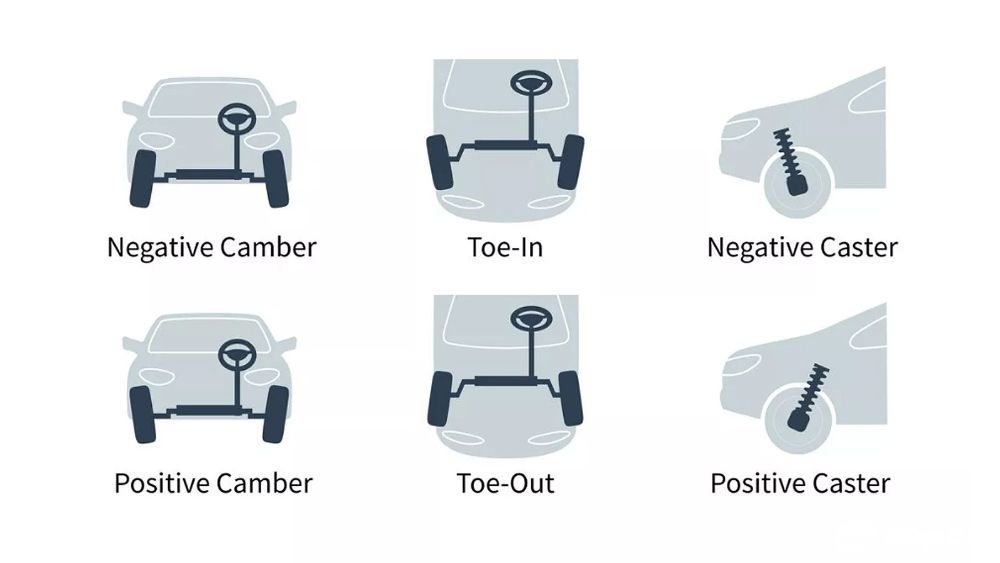 